Консультация для родителей«Организация детскогоэкспериментирования в домашних условиях»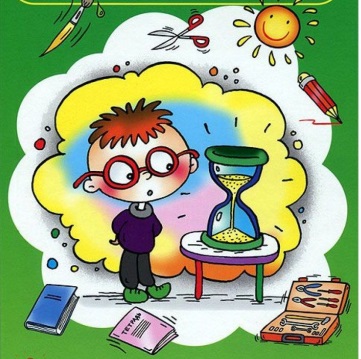  Подготовил: педагог дополнительного образованияМАДОУ ЦРР-д/с № 14  Кравцова Н.Ю.Детское экспериментирование – это один из ведущих видов деятельности дошкольника. Очевидно, что нет более пытливого исследователя, чем ребёнок. Маленький человек охвачен жаждой познания и освоения огромного нового мира.Экспериментирование – это как игра – ведущая деятельность дошкольника. Цель экспериментирования – вести детей вверх ступень за ступенью в познании окружающего мира. Ребёнок научиться определять наилучший способ решения встающих перед ним задач и находить ответы на возникающие вопросы. Предложенная  картотека экспериментов поможет организовать этот вид деятельности в домашних условиях.                                        ИГРЫ С ВОЗДУХОМ«Сухой из воды»Цель: закрепить знания детей о свойствах воздуха (воздух занимает место).Содержание: поместить сухую салфетку в стакан и прямо опустить его в банку с водой. Вынуть аккуратно, не переворачивая, из воды - салфетка сухая. Опустить стакан с салфеткой с наклоном - салфетка намокает.«Что быстрее?»Цель: обнаружить атмосферное давление.Содержание: одновременно опустить 2 листа бумаги (вертикально и горизонтально; и наблюдать, какой из них быстрее приземлится).«Упрямый воздух»Цель: обнаружить, что сжатый воздух занимает меньше места и что сжатый воздух обладает силой.Содержание: набрать воду при помощи шприца (без иголки) и попробовать отжать поршень, зажав отверстие пальцем.«Надуем шарик»Цель: закрепить с детьми знание о работе легких.Содержание: надувать и сдувать воздушные шарики, закрепляя знания о работе легких. Шарик надут - вдох. Воздух выпускаем - выдох.                                        ИГРЫ С ВОДОЙ«Умная галка»Цель: определить, что уровень воды поднимается, если в воду класть предметы.Содержание:1. Чтение рассказа Л. Н. Толстого "Умная галка".2. Налить неполную емкость воды и опустить в него камешки или монеты, доводя уровень воды до края.«Водяная мельница»Цель: закреплять знания детей о свойствах воды (сила воды).Содержание: лить воду на вертушку или подставить её под струю воды под краном и наблюдать за вращением вертушки.«Цветные льдинки»Цель: обобщить знания детей о двух агрегатированных состояниях воды- жидкой и твердой, о свойствах воды (способность замерзать; принимать форму емкости, в которой она находится; холодная вода замерзает быстрее, чем теплая).Содержание: налить в формочки теплую и холодную воду и заморозить её в морозилке холодильника.«Фильтрование воды»Цель: закрепить умение фильтровать воду различными способами (вата, песок, крахмал, фильтровальная бумага).Содержание: отфильтровать воду, используя различные приемы.                                   ИГРЫ С ДЕРЕВОМ«Что сделано из дерева?»Цель: закреплять у детей умение обобщать и находить среди окружающих предметов в комнате, за окном, предметы сделанные из дерева.Содержание: найти предметы из дерева и сгруппировать их (созданные природой и созданные руками человека).«Назови дерево по описанию»Цель: обобщать знания детей о деревьях, их отличительных признаках.Содержание: назвать дерево по описанию, найти его на картинках или наблюдая из окна.«Тонет - не тонет»Цель: закрепить знания детей о свойстве дерева (не тонет в воде).Содержание: из предложенных предметов выбрать предметы, сделанные из дерева и погрузить их в воду.